N° d’épreuve FFM	258Club	C3353 - MOTO CLUB FIACOISDate	2-3 octobre 2021Lieu	Fiac (81)Organisateur technique	186289 - M CAZELLES NICOLASEmail	patrickbanquet@orange.frTéléphone	0610714174La manifestation se déroulera conformément au présent règlement, au Code sportif de la FFM, aux Règles Techniques et de Sécurité de la discipline pratiquée et de façon générale à l'ensemble des textes réglementaires applicables à ce type de manifestation. Le règlement de la Commission Motocross Occitanie 2021 est disponible surwww.lmoc.fr/reglement-motocross-2021/ARTICLE 1	ASSURANCEL’organisateur a souscrit une assurance conforme aux dispositions de l’article R331-30 du Code du sport. Cette dernière est jointe aux dossiers adressés à l’administration préfectorale et fédérale.ARTICLE 2	OFFICIELSDirecteur de course	158338 - M ASSALIT JEAN-LOUIS	Désignation LMOCPrésident du Jury	118448 - Mme VIGNY STEPHANIE	Désignation LMOCMembre du Jury	002796 - M BALEUR JEAN-CLAUDE	Désignation LMOCMembre du Jury	039460 - M BLANC JEAN-PAUL	Désignation LMOCCommissaire technique responsable	215067 - M BOY DANIEL	Désignation LMOCCommissaire technique	049483 - M LASSAGNE PATRICK	Désignation LMOCResponsable du chronométrage	LMOC	Désignation LMOCChronométreur	LMOC	Désignation LMOCResponsable des transpondeurs	LMOC	Désignation LMOCARTICLE 3	CATEGORIES & ENGAGEMENTSTarifs des inscriptions dans le règlement de la Commission Motocross Occitanie 2021 (article 4.1) et sur https://ffm.engage-sports.com/Le coût de la location du transpondeur est inclus. Le transpondeur est prêté par la LMOC au pilote. En cas de non-retour du transpondeur à la fin de l'épreuve, le pilote devra le renvoyer par colissimo sous 48h. A défaut, une facture d'un montant de 200€ lui sera envoyée en lettre recommandée avec accusé de réception. Voir le règlement complet sur www.lmoc.fr/reglement-motocross-2021ARTICLE 4	CONTROLES ADMINISTRATIFS ET TECHNIQUES Licences à la journée : Des licences à la journée (LJA) seront délivrées au tarif en vigueur aux concurrents non licenciés à la FFM désireux de participer à la manifestation : NON OUI (75€ si les courses se déroulent sur une journée, y compris essais la veille ou 115€ pour deux jours de course et plus).Pour les licences à la journée payées au préalable sur l’intranet FFM, le tarif sera minoré de 10€. Les participants devront également présenter un certificat médical de non contre-indication à la pratique du sport motocycliste en compétition daté de moins d'un an, disposant du cachet du médecin et sa signature. Contrôles administratifs :Dans le cadre des vérifications administratives, chaque participant devra présenter sa licence FFM de la saison en cours ainsi que son CASM (ou Guidon d'Or ou d’Argent selon l’âge et le niveau requis pour participer à la compétition). Les licences délivrées par une fédération nationale reconnue par la FIM ou la FIM Europe autre que la FFM, ne seront acceptées que sur les épreuves inscrites au calendrier de la FIM et/ou de la FIM Europe. Contrôles techniques : Tous les participants devront y présenter leur(s) machine(s), leur équipement (combinaison, gants, protection dorsale, dossard, botte de cuir, casque). En ce qui concerne le contrôle sonométrique des machines, les commissaires techniques disposent de la faculté d'interdire le départ à tout pilote dont le motocycle présenterait un niveau sonore non conforme aux normes édictées par la FFM dans les Règles Techniques et de Sécurité, en refusant le marquage de la machine.ARTICLE 5	RECLAMATIONSLa réclamation devra être remise en main propre au Directeur de course sous forme écrite au maximum 30 minutes après l'annonce officielle des résultats, accompagnée d'un chèque de caution de 75 €. Dans le cas où la réclamation nécessite un démontage d'un véhicule, il faudra ajouter un chèque de caution de 75 €. Cette somme sera remboursée si la réclamation est reconnue fondée.ARTICLE 6	MEDICALISATION DE LA MANIFESTATIONARTICLE 7	LE SITE DE PRATIQUERappel : l’attestation d’assurance en responsabilité civile organisateur (RCO), les horaires prévisionnels, le plan d’accès et le plan du site doivent être annexés au présent règlement. En application de l’article 2.2.6.16 du Code Sportif FFM, si des primes d’arrivée sont prévues par l’organisateur d’une manifestation, celles-ci doivent figurer de manière exhaustive dans le règlement particulier de l’épreuve.HORAIRESVendredi 1er octobre 202117h00 – 19h00	Contrôles administratifs et techniquesSamedi 2 octobre 2021Samedi 2 octobre 202117h00 – 19h00	Contrôles administratifs et techniquesDimanche 3 octobre 2021PLAN 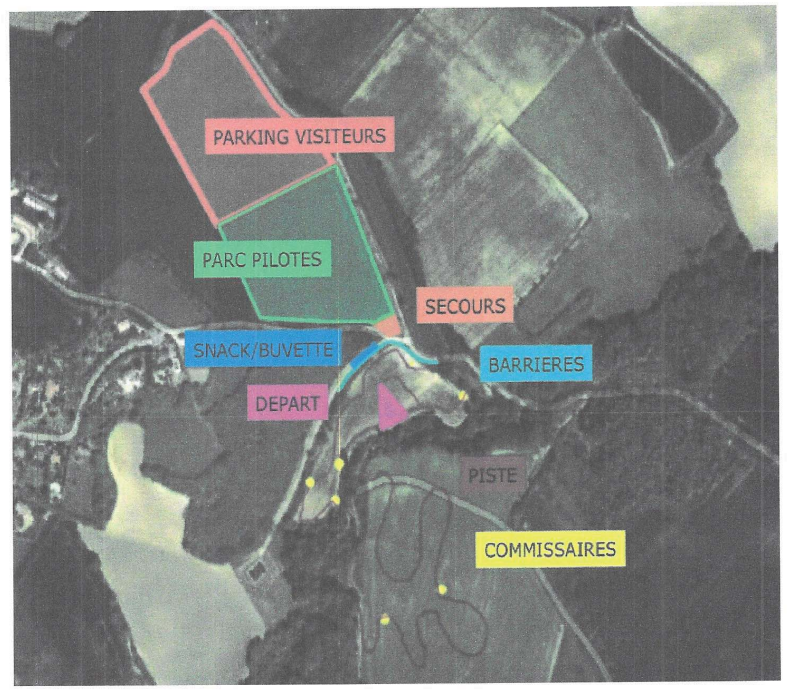 ACCES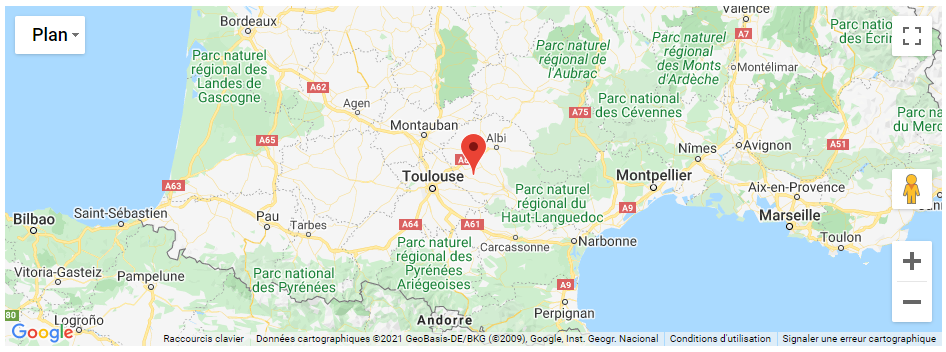 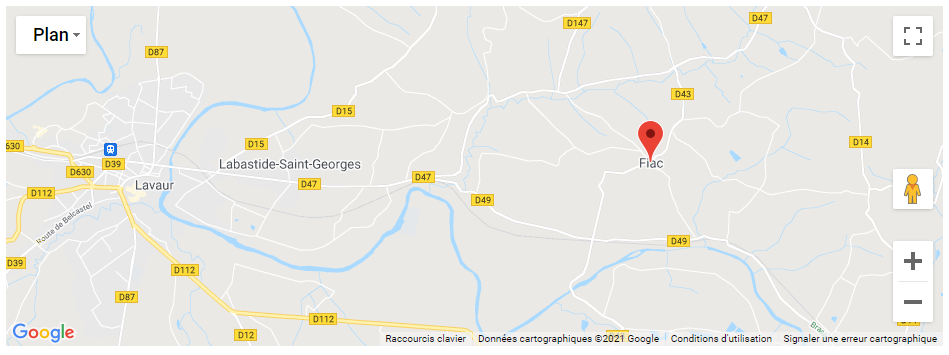 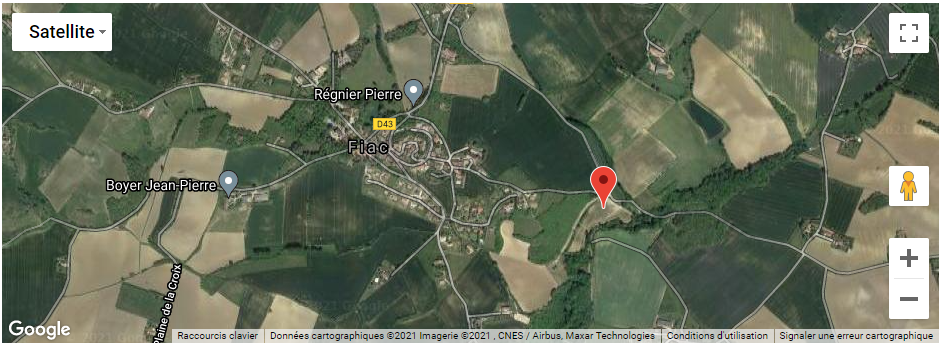 ATTESTATION D’ASSURANCECATEGORIEDESCRIPTIONSAMEDIChampionnat OccitaniePrairie 85Age	de 9 à 15 ans (NJ / NCO / LUE / INTER)Cylindrée	85ccSAMEDIChampionnat OccitaniePrairie 65-50Age	de 7 à 12 ans (NJ)Cylindrée	65cc maxiSAMEDIChampionnat Occitanie MX Prairie Moto AncienneVintage (1950-1976)Classic (1977-1983)Age	15 ans mini (MAT / NJ3C / NCO / LUE / INTER / NPH / LJ*)Cylindrée	à partir de 125cc*LJ : hors ChampionnatSAMEDIChampionnat Occitanie MX Prairie Moto Ancienne Pré-90 (1984-1989)Super Evolution (1990-2000)Age	15 ans mini (NJ3C / NCO / LUE / INTER / NPH / LJ*)Cylindrée	à partir de 125cc*LJ : hors ChampionnatSAMEDICoupe du ClubHors ChampionnatAge	13 ans mini (NJ3C / NCO / LJ)Cylindrée	à partir de 125cc (-15 ans : 125cc 2T ou 150cc 4T)DIMANCHEChampionnat OccitaniePrairie +125Age	15 ans mini (NJ3C / NCO / LUE / INTER / NPH)Cylindrée	144cc miniDIMANCHEChampionnat OccitaniePrairie 125Age	13 ans mini (NJ3C / NCO / LUE / INTER / NPH)Cylindrée	125cc 2TDIMANCHEChampionnat OccitanieQuad Cross PrairieAge	15 ans mini (NJ3C / NCO / LUE / INTER / NPH / LJ*Cylindrée	de 250cc à 525cc 2T ou 4T mono ou bicylindre*LJ : hors ChampionnatDIMANCHEOpen LJ et hors LMOCHors ChampionnatAge	13 ans mini (NJ3C / NCO / LJ)Cylindrée	à partir de 125cc (-15 ans : 125cc 2T ou 150cc 4T)Nom du responsable médical	Docteur Christiane MuratetDocteur Christiane MuratetDocteur Christiane MuratetNombre de secouristes	6Nombre d’ambulance(s)	2Hôpital le plus proche	Lavaur (81)Temps de trajet (en min)	10 minNom du site	Prairie En GaryPrairie En GaryPrairie En GaryAdresse	En Gary, 81500 FiacEn Gary, 81500 FiacEn Gary, 81500 FiacLongueur du circuit	1 200 mLargueur minimale	5 mLargeur de la grille de départ	30 mLongueur de la ligne droite de départ	60 mNombre de commissaires de piste	6 OCPCapacité Moto	43 aux essais36en mancheVISA DU MOTO-CLUBVISA DE LA LIGUEVISA DE LA FFMDate :Date :Date :Numéro : DébutFinDéroulementCatégorieDurée7h309h00Contrôles administratifs & techniques8h30Briefing des commissaires de piste9h009h20Essais libres (10’) et essais chronométrés (10’)Coupe du Club20’9h259h45Essais libres (10’) et essais chronométrés (10’)Championnat Occitanie Vintage / Classic20’9h5010h10Essais libres (10’) et essais chronométrés (10’)Championnat Occitanie Pré-90 / Super Evolution20’10h1510h35Essais libres (10’) et essais chronométrés (10’)Championnat Occitanie Prairie 8520’10h4011h00Essais libres (10’) et essais chronométrés (10’)Championnat Occitanie Prairie 65-5020’11h0011h30Entracte11h3011h40Manche 1Coupe du Club8’ + 1T11h4511h55Manche 1Championnat Occitanie Vintage / Classic8’ + 1T12h0012h10Manche 1Championnat Occitanie Pré-90 / Super Evolution8’ + 1T12h1512h25Manche 1Championnat Occitanie Prairie 858’ + 1T12h3012h40Manche 1Championnat Occitanie Prairie 65-508’ + 1T12h4014h30Entracte14h3014h40Manche 2Coupe du Club8’ + 1T14h4514h55Manche 2Championnat Occitanie Vintage / Classic8’ + 1T15h0015h10Manche 2Championnat Occitanie Pré-90 / Super Evolution8’ + 1T15h1515h25Manche 2Championnat Occitanie Prairie 858’ + 1T15h3015h40Manche 2Championnat Occitanie Prairie 65-508’ + 1T15h4016h00Entracte16h0016h10Manche 3Coupe du Club8’ + 1T16h1516h25Manche 3Championnat Occitanie Vintage / Classic8’ + 1T16h3016h40Manche 3Championnat Occitanie Pré-90 / Super Evolution8’ + 1T16h4516h55Manche 3Championnat Occitanie Prairie 858’ + 1T17h0017h10Manche 3Championnat Occitanie Prairie 65-508’ + 1T17h15Remise des prixDébutFinDéroulementCatégorieDurée7h308h30Contrôles administratifs & techniques8h00Briefing des commissaires de piste8h308h50Essais libres (10’) et essais qualificatifs (10’)Championnat Occitanie Prairie +125 (A)20’8h559h15Essais libres (10’) et essais qualificatifs (10’)Championnat Occitanie Prairie +125 (B)20’9h209h40Essais libres (10’) et essais qualificatifs (10’)Championnat Occitanie Prairie +125 (B)20’9h4510h05Essais libres (10’) et essais chronométrés (10’)Championnat Occitanie Prairie 12520’10h1010h30Essais libres (10’) et essais chronométrés (10’)Open LJ et hors LMOC20’10h3510h55Essais libres (10’) et essais chronométrés (10’)Championnat Occitanie Quad Cross Prairie20’11h0011h10Manche 1Classement journée Prairie +125 (2)8’ + 1T11h1511h25Manche 1Classement journée Prairie +125 (1)8’ + 1T11h3011h40Manche 1Championnat Occitanie Prairie +1258’ + 1T11h4511h55Manche 1Championnat Occitanie Prairie 1258’ + 1T12h0012h10Manche 1Open hors Championnat8’ + 1T12h1512h25Manche 1Championnat Occitanie Quad Cross Prairie8’ + 1T12h2514h00Entracte14h0014h10Manche 2Classement journée Prairie +125 (2)8’ + 1T14h1514h25Manche 2Classement journée Prairie +125 (1)8’ + 1T14h3014h40Manche 2Championnat Occitanie Prairie +1258’ + 1T14h4514h55Manche 2Championnat Occitanie Prairie 1258’ + 1T15h0015h10Manche 2Open LJ et hors LMOC8’ + 1T15h1515h25Manche 2Championnat Occitanie Quad Cross Prairie8’ + 1T15h2515h45Entracte15h4515h55Manche 3Classement journée Prairie +125 (2)8’ + 1T16h0016h10Manche 3Classement journée Prairie +125 (1)8’ + 1T16h1516h25Manche 3Championnat Occitanie Prairie +1258’ + 1T16h3016h40Manche 3Championnat Occitanie Prairie 1258’ + 1T16h4516h55Manche 3Open LJ et hors LMOC8’ + 1T17h0017h10Manche 3Championnat Occitanie Quad Cross Prairie8’ + 1T17h15Remise des prix